РЕСПУБЛИКА  ДАГЕСТАНСОБРАНИЕ ДЕПУТАТОВ МУНИЦИПАЛЬНОГО  РАЙОНА«МАГАРАМКЕНТСКИЙ  РАЙОН» РЕШЕНИЕ №  42    -VIсд« 05 »   мая   2016г.                                                                                 с. Магарамкент.О назначении публичных слушаний по обсуждению вопроса предоставления разрешения на условно разрешенный вид использования земельного участка_______________________________________________________________________	В соответствии со статьями 37, 39 Градостроительного кодекса Российской Федерации, со статьей 28 Федерального закона от 6 октября 2003 года «Об общих принципах организации местного самоуправления в Российской Федерации», Уставом МР «Магарамкентский район», Положением о публичных слушаниях в муниципальном районе «Магарамкентский район» от 28 октября 2014г. №190-VСД, Собрание депутатов МР «Магарамкентский район» р е ш а е т:1.Назначить и провести  20  мая 2016года в 14-00 час. публичные слушания    по адресу:   здание администрации  сельского поселения «сельсовет Тагиркент-Казмалярский» муниципального района «Магарамкентский район» по обсуждению вопроса выдачи разрешения на условно разрешенный вид использования земельного участка, принадлежащего на праве собственности Рагимову Руслану Магомедовичу, с кадастровым номером 05:10:000005:1468, общей площадью 165 кв. м, расположенного в с. Тагиркент-Казмаляр;2.Комиссии по результатам публичных слушаний подготовить и представить главе муниципального района «Магарамкентский район» заключение и рекомендации о предоставлении разрешения на условно разрешенный вид использования или об отказе в предоставлении разрешения с указанием причин принятого решения.3. МКУ «Отдел строительства, архитектуры и ЖКХ» МР «Магарамкентский район» подготовить проект постановления о предоставлении или об отказе в предоставлении разрешения на условно разрешенный вид использования земельного участка.Председатель собрания депутатовМР «Магарамкентский район»                                              А.М. ХанмагамедовОБЪЯВЛЕНИЕ                                   о проведении публичных слушанийМКУ «Отдел строительства, архитектуры и ЖКХ» МР «Магарамкентский район» сообщает о проведении публичных слушаний по вопросу: изменение вида разрешенного использования земельного участка с кадастровым номером 05:10:000005:1468, общей площадью 165 кв.м, расположенного по адресу: Республика Дагестан, Магарамкентский район, с. Тагиркент-Казмаляр, принадлежащего на праве собственности Рагимову Руслану Магомедовичу, категория земель «земли населенных пунктов», с разрешенного использования «для индивидуального жилищного строительства и ведения личного подсобного хозяйства», на «для размещения объектов торговли, общественного питания и бытового обслуживания». Публичные слушания состоятся в 14 часов 00 мин. _20_мая 2016 г. по адресу: Республика Дагестан, Магарамкентский район, с. Тагиркент-Казмаляр,  здание администрации сельского поселения «сельсовет Тагиркент-Казмалярский».С полной информацией по указанным вопросам можно ознакомиться в МКУ «Отдел строительства, архитектуры и ЖКХ» МР «Магарамкентский район» по тел.:/факс 55-18-00; 55-18-01, а также на официальном сайте муниципального района «Магарамкентский район» в сети Интернет: adminmr.ru.Письменные рекомендации и предложения по вопросам публичных слушаний принимаются по адресу: Республика Дагестан, Магарамкентский район, с. Магарамкент, ул. Гагарина, д.2МКУ «Отдел строительства, архитектуры и ЖКХ»МР «Магарамкентский район»Заключениекомиссии о результатах публичных слушаний по вопросу предоставления разрешения на условно разрешенный вид использования земельного участка- для размещения объектов торговли, общественного питания и бытового обслуживания на земельном участке, с кадастровым номером 05:10:000005:1468, площадью 165кв.м, расположенном на территории сельского поселения «сельсовет Тагиркент-Казмалярский».__26__  ___мая____  2016г.                                                                    с. МагарамкентВ МКУ «Отдел строительства, архитектуры и ЖКХ» МР «Магарамкентский район» обратился правообладатель земельного участка, расположенного в с. Тагиркент-Казмаляр с заявлением о проведении публичных слушаний по вопросу предоставления разрешения на условно разрешенный вид использования земельного участка - для размещения объектов торговли, общественного питания и бытового обслуживания. На основании Положения о публичных слушаниях в муниципальном районе «Магарамкентский район», принятого Решением Собрания депутатов муниципального района «Магарамкентский район» от 28.10.2014 г. №190-VСД,  Решением Собрания депутатов МР «Магарамкентский район» от 15 марта № 34-VIсд были назначены публичные слушания по вопросу предоставления разрешения на условно разрешенный вид использования земельного участка.Комиссия в составе:Гаджиев А.Г.- заместитель главы администрации МР «Магарамкентский район»,председатель  комиссии;Бегов М.Ю. – директор МКУ «Отдел строительства, архитектуры и ЖКХ» МР «Магарамкентский район»;Сулейманов Д.С. –  начальник отдела муниципального имущества администрации МР «Магарамкентский район» ;Ахмедов Р.З. – заместитель директора МКУ «Отдел земельных отношений и землепользования» МР «Магарамкентский район»;Исаков М.Т. – начальник юридического отдела МР «Магарамкентский район»;Для рассмотрения на публичных слушаниях заявителем представлены:1. Свидетельство о государственной регистрации права от 21.12.2015г.2. Кадастровый паспорт земельного участка от 12.05.2015г.3. Копия паспортаК участию в публичных слушаниях были приглашены смежные землепользователи, заинтересованные лица.В целях соблюдения прав человека на благоприятные условия жизнедеятельности, прав и законных интересов правообладателей земельных участков и объектов капитального строительства, в соответствии с пунктом 6.3. главы 6  Положения о публичных слушаниях в муниципальном районе «Магарамкентский район» информация о теме, дате и месте проведения публичных слушаний по вышеуказанному вопросу была опубликована в районной газете «Самурдин сес» от 14 мая 2016 г., №19 тираж 1668 экз., а также обнародована на официальном сайте администрации МР «Магарамкентский район»  в сети «Интернет».Все мероприятия по публичным слушаниям выполнены в полном объеме.Протокол публичных слушаний прилагается.Рекомендации: Рассмотрев все обстоятельства, а именно представленные заинтересованным лицом документы и результаты собрания, проведенного в рамках публичных слушаний 20.05.2016г. комиссия по проведению публичных слушаний рекомендует Главе МР «Магарамкентский район» предоставить заинтересованному лицу – разрешение на условно-разрешенный вид использования земельного участка, а именно – для размещения объектов торговли, общественного питания и бытового обслуживания на земельном участке, с кадастровым номером 05:10:000005:1468,, площадью 165кв.м, расположенном на территории сельского поселения «сельсовет Тагиркент-Казмалярский».Председатель  комиссии                                                               Гаджиев А.Г.РЕСПУБЛИКА  ДАГЕСТАНАДМИНИСТРАЦИЯ МУНИЦИПАЛЬНОГО  РАЙОНА«МАГАРАМКЕНТСКИЙ  РАЙОН» ПОСТАНОВЛЕНИЕ №  338«__23_»   __05__ 2016г.                                                                               с. Магарамкент.О выдаче разрешения на условно разрешенный вид использования земельного участка Рагимову Руслану Магомедовичу, проживающему в с. Тагиркент-Казмаляр____________________________________________________________________В соответствии со ст.ст. 37, 39 Градостроительного кодекса РФ, со ст.ст. 7,11 Земельного кодекса РФ,  со статьей 28 Федерального закона от 6 октября 2003г. №131-ФЗ «Об общих принципах организации местного самоуправления в Российской Федерации», Федеральным законом от 27.07.2010г. №210-ФЗ «Об организации предоставления государственных и муниципальных услуг», Уставом МР «Магарамкентский район», протоколом публичных слушаний от 20 мая 2016года,  п о с т а н о в л я ю :1. Предоставить разрешение на условно разрешенный вид использования земельного участка, принадлежащего на праве собственности Рагимову Руслану Магомедовичу в границах территории кадастрового квартала 05:10:000005: 1468 площадью 165 кв.м., расположенного по адресу: Республика Дагестан, Магарамкентский район, с. Тагиркент-Казмаляр - «для размещения объектов торговли, общественного питания и бытового обслуживания».2. МКУ «Информационный центр» МР «Магарамкентский район» настоящее постановление  разместить на официальном сайте администрации МР «Магарамкентский район».Глава муниципального района                                                      Ф.З. Ахмедов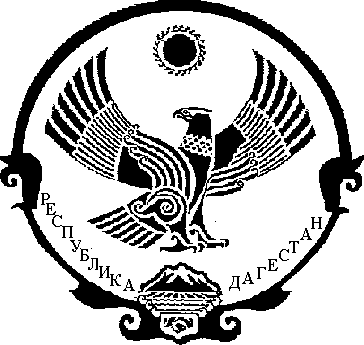 